MHLS Outreach Mini-grant Program Closing Report 2021
All funds must be spent by December 1, 2021Library Name:  ____________________________________
Contact Name: __________________________		Contact Email:____________________As noted in the MHLS Outreach Mini-grant application and award materials, participating libraries will receive a reimbursement for expenditures made for relevant materials and services to target populations. The library will not need to submit receipts to MHLS as part of this grant program, but the library will be responsible for maintaining proof that they spent these monies following the regulations and requirements of the grant.What population or populations were targeted in this program? (educationally disadvantaged, members of ethnic or minority groups in need of special library services, unemployed, blind, physically disabled, individuals with developmental or learning disabilities, aged, individuals confined in institutions)How did your library use these funds to provide or enhance services to the target population(s)?Indicate how the funds were spent:MHLS Adult Literacy Grant Program Budget Form 2020-2021 What effects have you seen or do you anticipate for individuals and the community as a result of this program?By signing this budget form, I hereby verify the above information and that the library will fulfill all of the planning, programming, and reporting requirements of this grant program.________________________________________________		_______________Library Director Signature 						Date	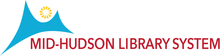 Item$ AmountTOTAL$